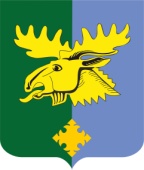 Совет депутатов муниципального образования«Важинское городское поселениеПодпорожского муниципального районаЛенинградской области»(третьего созыва)РЕШЕНИЕот 11 декабря 2018 года № 37 О безвозмездной передаче муниципального имущества из собственности МО «Важинское городское поселение» в государственную собственность Ленинградской областиВ соответствии с Областным законом Ленинградской области №153-оз от 29 декабря 2015 года «О перераспределении полномочий в сфере водоснабжения и водоотведения между органами государственной власти Ленинградской области и органами местного самоуправления поселений Ленинградской области и о  внесении изменений в Областной закон «Об отдельных вопросах местного значения сельских поселений Ленинградской области», Постановлением Правительства Российской Федерации от 13 июня 2006 года № 374 «О перечнях документов, необходимых для принятия решения о передаче имущества из федеральной собственности в собственность субъекта Российской Федерации или муниципальную собственность, из собственности субъекта Российской Федерации в федеральную собственность или муниципальную собственность, из муниципальной собственности в федеральную собственность или собственность субъекта Российской Федерации», для повышения надежности обеспечения потребителей услугами водоснабжения и водоотведения, создания экологически безопасной водной среды, осуществления комплексной модернизации водопроводно-канализационного хозяйства, повышения энергоэффективности системы водоснабжения и водоотведения, Совет депутатов муниципального образования «Важинское городское поселение Подпорожского муниципального района Ленинградской области»РЕШИЛ: 1. Передать безвозмездно из муниципальной собственности муниципального образования «Важинское городское поселение Подпорожского муниципального района Ленинградской области» в государственную собственность Ленинградской области имущество, необходимое для реализации полномочий в сфере водоснабжения и водоотведения согласно приложению.2. Администрации муниципального образования «Важинское городское поселение Подпорожского муниципального района Ленинградской области» осуществить в установленном законодательством РФ порядке безвозмездную передачу муниципального имущества, указанного в приложении, в государственную собственность Ленинградской области в срок до 15 июня 2018 года.4. Настоящее решение вступает в силу с 01.01.2019 года и подлежит размещению в информационно-телекоммуникационной сети «Интернет» на официальном сайте администрации МО «Важинское городское поселение» - важины.рф.5. Контроль над исполнением настоящего решения возложить на заместителя главы администрации МО «Важинское городское поселение».Глава муниципального образования                                                                      Ю. А. КощеевПриложениек решению Совета депутатовМО «Важинское городское поселение»от 11 декабря 2018 года № 36ПЕРЕЧЕНЬмуниципального имущества МО «Важинское городское поселение» в сферы водоснабжения и водоотведения, передаваемого безвозмездно в государственную собственность Ленинградской областиТаб.№ п/пНаименование имуществаАдрес местоположения имущества Индивидуализирующиехарактеристики имуществаДокументы, подтверждающие нахождение объекта в собственности муниципального образования123451.Земельный участок Ленинградская область, Подпорожский муниципальный район, Важинское городское поселение, г.п. Важины, ул. Песочная, д. 23Категория земель: земли населенных пунктов, разрешенное использование: для размещения артскважины и водонапорной башни, 885 кв.м.Свидетельство о государственной регистрации права Управления Федеральной службы государственной регистрации, кадастра и картографии по Ленинградской области47 – А В 067939 от 10  октября 2012 года2.Земельный участокЛенинградская область, Подпорожский муниципальный район, Важинское городское поселение, г.п. Важины, ул. Боровая, д. 31аКатегория земель: земли населенных пунктов, разрешенное использование: для размещения артскважины, общая площадь 1 263 кв.м.Свидетельство о государственной регистрации права Управления Федеральной службы государственной регистрации, кадастра и картографии по Ленинградской области47 – А В 067938 от 10 октября 2012 года3.Земельный участокЛенинградская область, Подпорожский муниципальный район, Важинское городское поселение, г.п. Важины, ул. Школьная, д. 1вКатегория земель: земли населенных пунктов, разрешенное использование: для размещения объектов коммунального хозяйства (артскважина), общая площадь 320 кв.м. Свидетельство о государственной регистрации права Управления Федеральной службы государственной регистрации, кадастра и картографии по Ленинградской области47 АБ 770267 от 04 декабря  2013 года4.Земельный участокЛенинградская область, Подпорожский муниципальный район, Важинское ГП,  г.п. Важины, ул. Советская, д. 16 Категория земель: земли населенных пунктов, разрешенное использование: для размещения объектов коммунального хозяйства (очистные сооружения), общая площадь 4 000 кв.м.Свидетельство о государственной регистрации права Управления Федеральной службы государственной регистрации, кадастра и картографии по Ленинградской области47-АБ 390771 от 08 декабря 2011 года5.Земельный участокЛенинградская область, Подпорожский муниципальный район, Важинское городское поселение, г.п. Важины, ул. Школьная, д. 6бКатегория земель: земли населенных пунктов, разрешенное использование: для размещения объектов коммунального хозяйства, общая площадь 240 кв.м.Свидетельство о государственной регистрации права Управления Федеральной службы государственной регистрации, кадастра и картографии по Ленинградской области47-АБ 770268 от 04 декабря 2013 года